МІНІСТЕРСТВО ОСВІТИ І НАУКИ УКРАЇНИОДЕСЬКИЙ НАЦІОНАЛЬНИЙ УНІВЕРСИТЕТ імені І. І. МЕЧНИКОВААНОТАЦІЯ КУРСУМета вибіркової навчальної дисципліни «Третя іноземна мова (іспанська)» полягає у формуванні словникового запасу студентів, оволодінні граматичними особливостями іспанської мови, розвитку умінь та навичок мовлення та письма. Здобувачі вищої освіти повинні активно засвоїти нові лексичні та фразеологічні одиниці іспанської мови, оволодіти її лексико-граматичними структурами. Відповідно до мети, сформульовано завдання:- вдосконалити мовленнєві навички;- розширити словниковий запас з іспанської мови;- поглибити знання студентів з граматики іспанської мови.У результаті вивчення навчальної дисципліни здобувач вищої освіти повинен 	знати: граматичні норми іспанської мови; лексичні та експресивні одиниці; форми навчання іноземної мови;	вміти: використовувати іспанську мову у повсякденному спілкуванні; здійснювати монологічне та діалогічне мовлення; перекладати українською мовою іспаномовні тексти; впроваджувати викладання іспанської мови в освітній процес.Зміст навчальної дисципліниЗмістовий модуль 1. ГраматикаТема 1. Іменник. Суфіксальне словотворення. Складні іменники. Функції іменника в реченні за підручником: Castro Francisca Uso de la gramática española. Elemental. Edelsa Grupo Didascalia, S.A., 2005. 175 c.Тема 2. Займенник. Займенникові дієслова. Неголосні форми особових займенників за підручником: Castro Francisca Uso de la gramática española. Elemental. Edelsa Grupo Didascalia, S.A., 2005. 175 c.Тема 3. Дієприкметник. Форма функції в реченні. Абсолютні та зв’язні конструкції з дієприкметником за підручником: Castro Francisca Uso de la gramática española. Elemental. Edelsa Grupo Didascalia, S.A., 2005. 175 c.Тема 4. Числівник. Кількісні, порядкові, дробові, їх правопис за підручником Серебрянська А.О. Іспанська мова для початківців. Підручник. Вінниця : НОВА КНИГА, 2009. 544 с. с.108-109, вправи 39-41.Тема 5. Артикль. Правопис артикля з прикметниками. Правила вживання артикля. Означений артикль. Неозначений артикль за підручником: Castro Francisca Uso de la gramática española. Elemental. Edelsa Grupo Didascalia, S.A., 2005. 175 c.Тема 6. Прикметники. Ступені порівняння прикметників. За підручником Серебрянська А.О. Іспанська мова для початківців. Підручник. Вінниця : НОВА КНИГА, 2009. 544 с. с.92-94. вправи 2-6, с.99-102Тема 7. Прислівники.  Ступені порівняння прислівників. Конверсія як один із способів утворення прислівників. Прислівникові звороти за підручником: Castro Francisca Uso de la gramática española. Elemental. Edelsa Grupo Didascalia, S.A., 2005. 175 c.Змістовий модуль 2. Домашнє читанняТема 1. «El ladrón de guante negro» - глава 1; «El golpe de teléfono» - глава 1.Тема 2. «El ladrón de guante negro» - глава 2; «El golpe de teléfono» - глава 2.Тема 3. «El ladrón de guante negro» - глава 3; «El golpe de teléfono» - глава 3.Змістовий модуль 3. Розмовна практикаТема 1. Ropa. За навчальним посібником Шуппе Л.В., Колбаєнкова Т.Б.  Іспанська мова. Змістовий модуль 2 «Домашнє читання». Змістовий модуль 3 «Розмовна практика». Навчальний посібник. Одеса : ОНУ імені І.І. Мечникова, 2020. 76 с. С.8-9.Тема 2.  Anuncios de trabajo. A Fondo p.63, 72, 76.Тема 3. Flora y fauna.за навчальним посібником Шуппе Л.В., Колбаєнкова Т.Б.  Іспанська мова. Змістовий модуль 2 «Домашнє читання». Змістовий модуль 3 «Розмовна практика». Навчальний посібник. Одеса : ОНУ імені І.І. Мечникова, 2020. 76 с. С.18-19.Тема 4.¿Qué esperamos de los jefes? A fondo pp.79-81.Тема 5. Transporte.за навчальним посібником Шуппе Л.В., Колбаєнкова Т.Б.  Іспанська мова. Змістовий модуль 2 «Домашнє читання». Змістовий модуль 3 «Розмовна практика». Навчальний посібник. Одеса : ОНУ імені І.І. Мечникова, 2020. 76 с. С.16-23.Методи навчанняСловесні: пояснення понять, термінів; розповідь; бесіда, коментування, роз’яснення змісту і способу виконання завдань; навчальна дискусія.Наочні: ілюстрування навчального матеріалу; демонстрування відео та аудіо записів.Практичні: переклад; аудіювання; відповіді на запитання різних типів; читання; виконання завдань, що виносяться на самостійну роботу (виконання вправ, підготовка усних доповідей).Рекомендована літератураОсновнаНіцевич А.О. Методичний посібник з домашнього читання для студентів іспанського та англійського відділень факультету романо-германської філології Ч.ІІ Одеса : Копіювальний центр. 2011. 161с.Серебрянська А.О. Іспанська мова для початківців. Підручник. Вінниця : НОВА КНИГА, 2009. 544 с.Шуппе Л.В., Колбаєнкова Т.Б.  Іспанська мова. Змістовий модуль 2 «Домашнє читання». Змістовий модуль 3 «Розмовна практика”. Навчальний посібник. Одеса : ОНУ імені І.І. Мечникова, 2020. 76 с.Coronado González, María Luisa, García González, Javier, Zarzalejos Alonso, Alejandro. A Fondo. Curso de español lengua extranjera. Nivel avanzado. SGEL, 2012. 270 p.Додаткова1. Castro Francisca Uso de la gramática española. Elemental. Edelsa Grupo Didascalia, S.A., 2005. 175 c.3. Castro Francisca Uso de la gramática española. Avanzado. Edelsa Grupo Didascalia, S.A., 2006. 151 с.4. Sándor László. Tiempo para practicar los pasados. Edelsa Grupo Didascalia S.A., 2012. 93 с.5. Hernández Mercedes María Pilar. Tiempo para practicar el indicativo y el subjuntivo. Edelsa Grupo Didascalia S.A., 2009. 168 с. Електронні інформаційні ресурси1. Tio Spanish: aprender español online. https://www.memrise.com/ru/uchit-ispanskii/kurs-ispanskogo/414/sport/106997/sportivnaya-leksika/tio-spanish-aprender-espanol-online2. VideoEle. Curso de español para extranjeros. https://videoele.com/3. Aprender español gratis − AulaDiez. https://www.auladiez.com/Форми контролю  Поточний контроль: оцінювання усних відповідей під час практичних занять, оцінювання завдань, що виносяться на самостійне опрацювання (вправ та усних доповідей).Підсумковий контроль: залік.Методи оцінюванняУ ході поточного контролю студент може отримати максимальну оцінку (100 балів) за кожну тему змістового модуля. Загальна оцінка з навчальної дисципліни – це середнє арифметичне суми балів за поточний контроль. Здобувач вищої освіти одержує підсумкову оцінку, якщо за результатами поточного контролю він набрав за кожну тему 60 і більше балів.Якщо за результатами поточного контролю студент набрав менше 60 балів, або якщо він набрав 60 і більше балів, проте хоче поліпшити свій підсумковий результат, він повинен виконати залікове завдання (див. Перелік питань для поточного контролю) і з урахуванням його результатів одержати відповідну кількість залікових балів із дисципліни. Шкала оцінювання: національна та ECTSПОЛІТИКА КУРСУ(«правила гри»)Відвідування занять. Регуляція пропусків	Відвідування занять є обов’язковим. В окремих випадках навчання може відбуватись он-лайн з використанням дистанційних технологій. Відпрацювання пропущених занять має бути регулярним за домовленістю з викладачем у години консультацій. Порядок та умови навчання регламентуються «Положенням про організацію освітнього процесу в ОНУ імені І.І. Мечникова» (poloz-org-osvit-process_2022.pdf).Дедлайни та перескладання	Слід дотримуватися запропонованих у розкладі термінів складання сесії; перескладання відбувається відповідно до «Положення про організацію і проведення контролю результатів навчання здобувачів вищої освіти ОНУ імені І.І. Мечникова (2020 р.) (http://onu.edu.ua/pub/bank/userfiles/files /documents/polozennya/poloz-org-kontrol_2022.pdf)Комунікація	Всі робочі оголошення надсилаються на чат академгрупи у Viber або телеграм-канал, а також у групі Skype. Студенти мають регулярно перевіряти повідомлення і вчасно на них реагувати.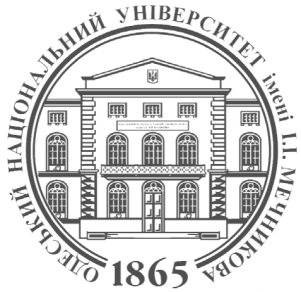 ФАКУЛЬТЕТ РОМАНО-ГЕРМАНСЬКОЇ ФІЛОЛОГІЇКАФЕДРА ІСПАНСЬКОЇ ФІЛОЛОГІЇСилабус навчальної дисципліниТРЕТЯ ІНОЗЕМНА МОВА (ІСПАНСЬКА)Рівень вищої освіти:другий (магістерський)Галузь знань:03    Гуманітарні наукиСпеціальність:035 Філологія Спеціалізації:035.041 Германські мови та літератури (переклад включно), перша – англійська 035.043 Романські мови та літератури (переклад включно), перша – німецька035.055 Романські мови та літератури (переклад включно), перша – французькаОсвітньо-професійні програми:«Германські мови та літератури (переклад включно), перша – англійська»«Германські мови та літератури (переклад включно), перша – німецька»«Романські мови та літератури (переклад включно), перша – французька»Семестр, рік навчання:1 семестр, 1 рік навчанняСтатус дисципліниДисципліна вільного виборуОбсяг:3 кредити ЄКТС, 90 годин, з яких: практичні заняття – 30 (очна форма), 10 (заочна форма) годин, самостійна робота – 60 (очна форма), 80 (заочна форма)  годин.Мова викладання:Іспанська, українськаДень, час, місце:Відповідно до  розкладуВикладачі:Людмила Віталіївна ГРИНЬКО, кандидат філологічних наук, доцент, завідувач кафедри іспанської філологіїОлена Володимирівна ГРИГОРОВИЧ, кандидат педагогічних наук, доцент  кафедри іспанської філологіїКонтактна інформація:  l.grynko@onu.edu.ua (ГринькоЛ.В.) elenavarenik@hotmail.com (Григорович О.В.)Робоче місце:Французький бульвар, 24/26, кафедра іспанської філології (ауд. 163В)Консультації:Онлайн-консультації:  за графіком (https://onu.edu.ua/uk/structure/faculty/rgf/dystsypliny) онлайн Zoom, SkypeСума балів за всі види навчальної діяльностіОцінка ECTSОцінка за національною шкалоюСума балів за всі види навчальної діяльностіОцінка ECTSдля заліку90 – 100Азараховано85-89Взараховано75-84Сзараховано70-74Dзараховано60-69Е зараховано35-59FXне зараховано з можливістю повторного складання0-34Fне зараховано з обов’язковим повторним вивченням дисципліни